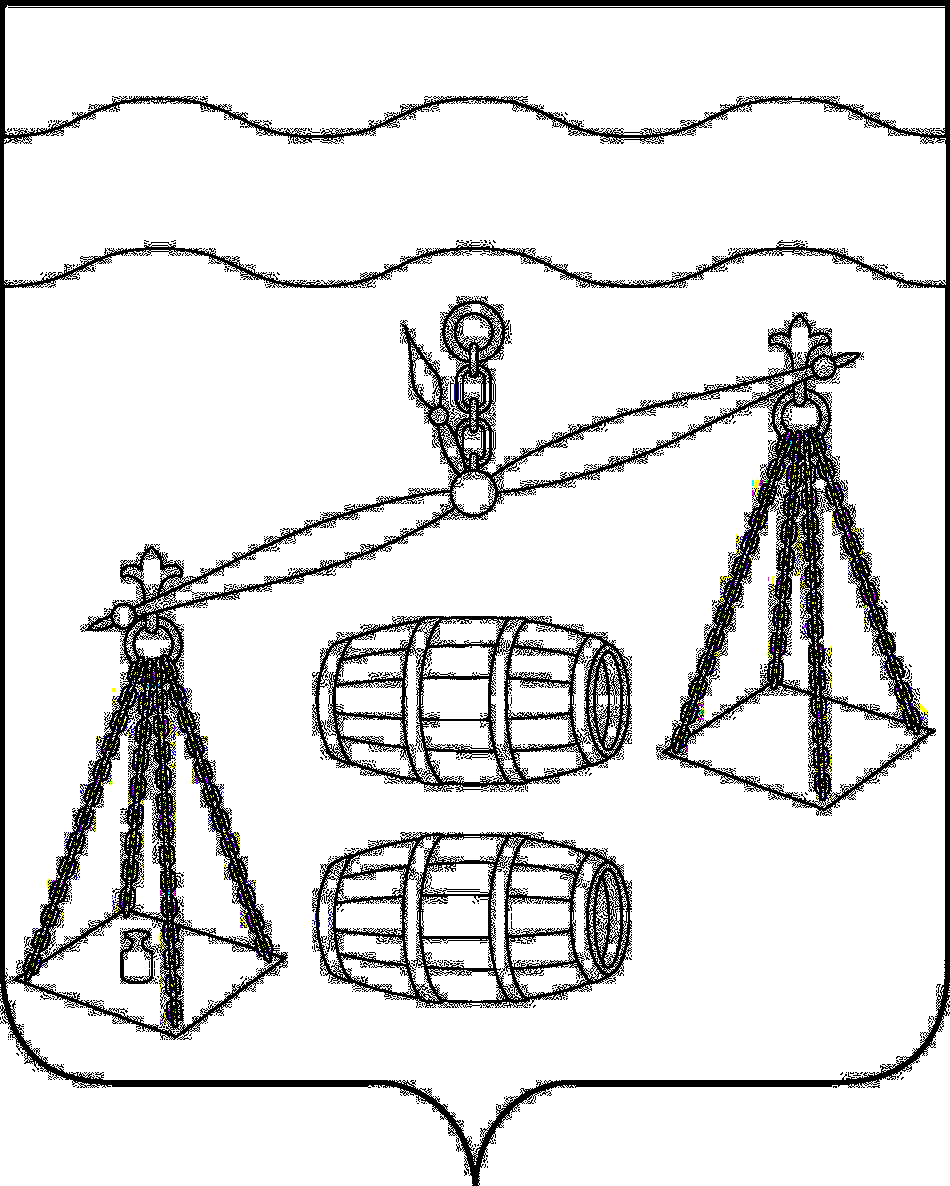 Администрация сельского поселения 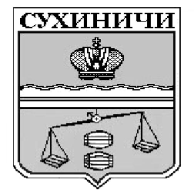 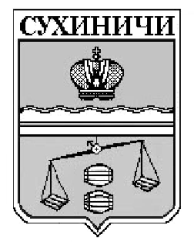 «Деревня Радождево»Сухиничский районКалужская областьПОСТАНОВЛЕНИЕ     от    13.10.2023  	                                                                              № 21   Руководствуясь Федеральным законом от 27.07.2010 N 210-ФЗ "Об организации предоставления государственных и муниципальных услуг", Уставом сельского  поселения «Деревня Радождево», администрация сельского поселения «Деревня Радождево ПОСТАНОВЛЯЕТ:Внести изменения в постановление администрации СП «Деревня Радождево от 17.05.2018 № 12 «Об утверждении административного регламента предоставления муниципальной услуги по присвоению, изменению и аннулированию адресов на территории сельского поселения «Деревня Радождево», изложив пункт 2.3 приложения в новой редакции: «2.3.Конечным результатом предоставления муниципальной услуги является:- выдача постановления о присвоении адреса объекту адресации;- выдача постановления об аннулировании адреса объекту адресации;- выдача постановления об изменении адреса объекту адресации;- решения об отказе в присвоении адреса объекту адресации;- решения об отказе в аннулировании адреса объекту адресации;- решения об отказе в изменении адреса объекту адресации.»2. Настоящее постановление вступает в силу после его обнародования.3. Контроль за исполнением настоящего постановления оставляю за собой. Глава администрацииСП «Деревня Радождево»                                                        Н.А.ЖураковаО внесении изменений в постановление администрации СП «Деревня Радождево» от 17.05.2018 № 12 «Об утверждении административного регламента предоставления муниципальной услуги по присвоению, изменению и аннулированию адресов на территории сельского поселения «Деревня Радождево» 